WNIOSEK (wspólny)o dofinansowanie badań aplikacyjnych dotyczących rehabilitacji zawodowej
i społecznej osób niepełnosprawnych ze środków Państwowego Funduszu Rehabilitacji Osób NiepełnosprawnychWe wniosku należy wypełnić wszystkie rubryki, ewentualnie wpisać „Nie dotyczy”. INFORMACJE O WNIOSKUINFORMACJE O WNIOSKODAWCY (LIDER PROJEKTU)INFORMACJE O WNIOSKODAWCY (PARTNER PROJEKTU)INFORMACJE O PROJEKCIEOPIS PROJEKTUMaksymalna objętość i format opisu projektu – do 22 stron A4: czcionka 12 pt, pojedyncza interlinia między wierszamiZESPÓŁ ZAPLANOWANY DO REALIZACJI PROJEKTU 
Należy przedstawić doświadczenie i osiągnięcia, przebieg kariery naukowej z okresu 3 lat poprzedzających rok złożenia wniosku w obszarze, którego wniosek dotyczy, planowane stanowisko/zadania w projekcie.Wykształcenie (w przypadku większej liczby instytucji tabelę należy skopiować do liczby odpowiadającej liczbie instytucji)Doświadczenie zawodowe (w przypadku większej liczby badań, tabelę należy skopiować do liczby odpowiadającej liczbie badań)Wykształcenie (w przypadku większej liczby instytucji tabelę należy skopiować do liczby odpowiadającej liczbie instytucji)Doświadczenie zawodowe (w przypadku większej liczby badań, tabelę należy skopiować do liczby odpowiadającej liczbie badań)Wykształcenie (w przypadku większej liczby instytucji tabelę należy skopiować do liczby odpowiadającej liczbie instytucji)Doświadczenie zawodowe (w przypadku większej liczby badań, tabelę należy skopiować do liczby odpowiadającej liczbie badań)KOSZTY PROJEKTU
Należy wypełnić na podstawie budżetu projektu stanowiącego załącznik nr 1 do wniosku.ZAŁĄCZNIKI WYMAGANE DO WNIOSKUOŚWIADCZENIA/ZOBOWIĄZANIA WNIOSKODAWCY/ÓWUWAGA! Oświadczenia składane są przez każdego z Wnioskodawców. Jeżeli WNIOSEK podpisują osoby inne niż wymienione w KRS/statucie jako upoważnione do reprezentowania Wnioskodawcy, należy załączyć pełnomocnictwo lub inny dokument potwierdzający upoważnienie tych osob.Oświadczam, że podane we wniosku informacje są zgodne z aktualnym stanem prawnym i faktycznym.Oświadczam, że wobec reprezentowanego przeze mnie podmiotu nie została wszczęta procedura zawiadomienia odpowiednich organów o możliwości popełnienia przestępstwa.Oświadczam, że w ciągu ostatnich 3 lat reprezentowany przeze mnie podmiot nie był stroną umowy zawartej z PFRON, rozwiązanej z przyczyn leżących po stronie tego podmiotu.Oświadczam, że w reprezentowanym przeze mnie podmiocie, w stosunku do osób pełniących funkcje członków zarządu lub organów uprawnionych do reprezentowania tego podmiotu, nie toczą się postępowania o przestępstwo ścigane z oskarżenia publicznego lub przestępstwo skarbowe, ani nie zostały one skazane za popełnienie ww. przestępstwa.Oświadczam, że na dzień sporządzenia wniosku reprezentowany przeze mnie podmiot nie posiada wymagalnych zobowiązań wobec PFRON.Oświadczam, że na dzień sporządzenia wniosku reprezentowany przeze mnie podmiot nie posiada wymagalnych zobowiązań wobec ZUS i Urzędu Skarbowego.Oświadczam, że na dzień sporządzenia wniosku reprezentowany przeze mnie podmiot nie posiada wymagalnych zobowiązań wobec innych organów i instytucji wykonujących zadania z zakresu administracji publicznej, w tym wobec jednostek samorządu terytorialnego.Oświadczam, że na dzień sporządzenia wniosku reprezentowany przeze mnie podmiot nie posiada wymagalnych zobowiązań wobec pracowników.Oświadczam, że na dzień sporządzenia wniosku reprezentowany przeze mnie podmiot nie został postawiony w stan upadłości lub likwidacji.Oświadczam, że reprezentowany przeze mnie podmiot jest upoważniony do przetwarzania danych osobowych osób wskazanych w punkcie V Wniosku w zakresie wynikającym z treści tego punktu oraz do przekazania tych danych we wskazanym wyżej zakresie Państwowemu Funduszowi Rehabilitacji Osób Niepełnosprawnych, dla celów realizacji Wniosku o dofinansowanie badań dotyczących rehabilitacji zawodowej i społecznej osób niepełnosprawnych ze środków Państwowego Funduszu Rehabilitacji Osób Niepełnosprawnych.Zobowiązuje się do przestrzegania standardów określonych w „Międzynarodowym kodeksie postępowania w badaniach rynkowych i społecznych” ESOMAR.     .................................................... dnia .................................r.Miejscowość i data podpisania wniosku oraz oświadczeńOświadczenie o kwalifikowalności VAT(wypełniają jedynie podmioty będące płatnikami podatku VAT)Oświadczam (Lider), że będąc płatnikiem podatku VAT mam możliwość/nie mam możliwości (niepotrzebne skreślić) obniżenia kwoty podatku należnego o podatek naliczony na podstawie ………………………………. (należy podać podstawę prawną w przypadku, gdy Wnioskodawca nie ma możliwości obniżenia kwoty podatku VAT). Oświadczam (Partner), że będąc płatnikiem podatku VAT mam możliwość/nie mam możliwości (niepotrzebne skreślić) obniżenia kwoty podatku należnego o podatek naliczony na podstawie ……………………………… (należy podać podstawę prawną w przypadku,gdy Partner nie ma możliwości obniżenia kwoty podatku VAT). Oświadczenie Wnioskodawcy będącego przedsiębiorcąOświadczam (Lider), że reprezentowany przeze mnie podmiot jest/nie jest (niepotrzebne skreślić) wykluczony z uzyskania pomocy na podstawie art. 1 Rozporządzenia Komisji (UE) nr 1407/2013 z dnia 18 grudnia 2013 r. w sprawie stosowania art. 107 i 108 Traktatu o funkcjonowaniu Unii Europejskiej do pomocy de minimis. nie dotyczy z uwagi na rodzaj prowadzonej działalnościOświadczam (Lider), że reprezentowany przeze mnie podmiot w bieżącym roku podatkowym oraz w ciągu dwóch poprzedzających go lat podatkowych otrzymał pomoc de minimis w wysokości ............................................................... EUR/nie otrzymał pomocy de minimis (niepotrzebne skreślić), co potwierdza stosownym zestawieniem.Oświadczam (Partner), że reprezentowany przeze mnie podmiot jest/nie jest (niepotrzebne skreślić) wykluczony z uzyskania pomocy na podstawie art. 1 Rozporządzenia Komisji (UE) nr 1407/2013 z dnia 18 grudnia 2013 r. w sprawie stosowania art. 107 i 108 Traktatu o funkcjonowaniu Unii Europejskiej do pomocy de minimis. nie dotyczy z uwagi na rodzaj prowadzonej działalnościOświadczam (Partner), że reprezentowany przeze mnie podmiot w bieżącym roku podatkowym oraz w ciągu dwóch poprzedzających go lat podatkowych otrzymał pomoc de minimis w wysokości ............................................................... EUR/nie otrzymał pomocy de minimis (niepotrzebne skreślić), co potwierdza stosownym zestawieniem.Oświadczam, że projekt badawczy przedstawiony w niniejszym wniosku jest/nie jest (niepotrzebne skreślić) objęty tajemnicą przedsiębiorstwa i/lub prawami autorskimi.Wykaz stron wniosku objętych tajemnicą przedsiębiorstwa i/lub prawami autorskimi: ……………. Zgoda na opublikowanie wyników projektu na stronie Państwowego Funduszu Rehabilitacji Osób Niepełnosprawnych.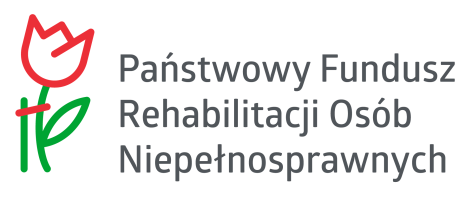 Załącznik nr 1b
do Szczegółowych Zasad (…) w Module B - Badania aplikacyjne Wypełnia PFRONData wpływu do PFRON:Identyfikator wniosku w systemie SOF:Wypełnia PFRON(pieczęć wpływu)……………………………………………………………Tytuł projektu (do 100 znaków)Planowany okres realizacji projektu od …...-…...-…….. do …...-…….-…….  Liczba miesięcyWnioskowana kwota dofinansowania ze środków PFRON [PLN]Pełna nazwa Wnioskodawcy 
(w nawiasie należy podać skrót dla Wnioskodawcy)UlicaNr posesjiMiejscowośćKod pocztowyPocztaGminaPowiatWojewództwoNr KRS-u/numer wpisu do ewidencji działalności gospodarczej/Nr w rejestrze uczelni niepublicznych i związków uczelni niepublicznych/nie dotyczy (niepotrzebne skreślić)Nr KRS-u/numer wpisu do ewidencji działalności gospodarczej/Nr w rejestrze uczelni niepublicznych i związków uczelni niepublicznych/nie dotyczy (niepotrzebne skreślić)Czy Wnioskodawca jest płatnikiem VAT? TAK NIEPodstawa zwolnienia z VAT:…………………………..………………..….. TAK NIEPodstawa zwolnienia z VAT:…………………………..………………..…..REGONNIPWnioskodawca: jest jednostką sektora finansów publicznych  jest jednostką niezaliczaną do sektora finansów publicznych jest jednostką sektora finansów publicznych  jest jednostką niezaliczaną do sektora finansów publicznychStatus Wnioskodawcy: jest przedsiębiorcą nie jest przedsiębiorcą jest przedsiębiorcą nie jest przedsiębiorcąWnioskodawca to: uczelnia w rozumieniu ustawy z dnia 20 lipca 2018 r. – Prawo o szkolnictwie wyższym i nauce (Dz. U. z 2020 r. poz. 85, z późn. zm) jednostka naukowa Polskiej Akademii Nauk w rozumieniu ustawy z dnia 30 kwietnia 2010 r.o Polskiej Akademii Nauk (Dz.U. z 2019 r. poz. 1183, z późn. zm.) instytut badawczy, o którym mowa w art. 1 ustawy z dnia 30 kwietnia 2010 r. o instytutach badawczych (Dz. U. z 2019 r. poz. 1350, z późn. zm) inny podmiot o udokumentowanym dorobku badawczym w zakresie problematyki społeczno-zawodowej osób niepełnosprawnych, działający na rynku przez okres min. 3 lat, prowadzący dzialność badawczą wpisaną do KRS/ewidencji działalności gospodarczej uczelnia w rozumieniu ustawy z dnia 20 lipca 2018 r. – Prawo o szkolnictwie wyższym i nauce (Dz. U. z 2020 r. poz. 85, z późn. zm) jednostka naukowa Polskiej Akademii Nauk w rozumieniu ustawy z dnia 30 kwietnia 2010 r.o Polskiej Akademii Nauk (Dz.U. z 2019 r. poz. 1183, z późn. zm.) instytut badawczy, o którym mowa w art. 1 ustawy z dnia 30 kwietnia 2010 r. o instytutach badawczych (Dz. U. z 2019 r. poz. 1350, z późn. zm) inny podmiot o udokumentowanym dorobku badawczym w zakresie problematyki społeczno-zawodowej osób niepełnosprawnych, działający na rynku przez okres min. 3 lat, prowadzący dzialność badawczą wpisaną do KRS/ewidencji działalności gospodarczejOsoba do kontaktu w sprawie wniosku (LIDER)Osoba do kontaktu w sprawie wniosku (LIDER)Osoba do kontaktu w sprawie wniosku (LIDER)Imię i NazwiskoFunkcja/stanowiskoTel. stacjonarny/komórkowye-mailOsoba upoważniona do reprezentowania Wnioskodawcy (LIDER)Osoba upoważniona do reprezentowania Wnioskodawcy (LIDER)Osoba upoważniona do reprezentowania Wnioskodawcy (LIDER)Imię i NazwiskoFunkcja/stanowiskoTel. stacjonarny/komórkowye-mailOsoba upoważniona do reprezentowania Wnioskodawcy (LIDER)Osoba upoważniona do reprezentowania Wnioskodawcy (LIDER)Osoba upoważniona do reprezentowania Wnioskodawcy (LIDER)Imię i NazwiskoFunkcja/stanowiskoTel. stacjonarny/komórkowye-mailREALIZACJA OBOWIĄZKU WPŁAT NA PFRONREALIZACJA OBOWIĄZKU WPŁAT NA PFRONREALIZACJA OBOWIĄZKU WPŁAT NA PFRONCzy Wnioskodawca jest zobowiązany do wpłat na PFRON? TAK  NIEPodstawa zwolnienia z wpłat na PFRON:…………………………….. TAK  NIEPodstawa zwolnienia z wpłat na PFRON:……………………………..Numer identyfikacyjny PFRONCzy Wnioskodawca zalega z wpłatami na PFRON? TAK NIE TAK NIEINFORMACJE O KORZYSTANIU ZE ŚRODKÓW PFRON (ZA OKRES 3 OSTATNICH LAT)INFORMACJE O KORZYSTANIU ZE ŚRODKÓW PFRON (ZA OKRES 3 OSTATNICH LAT)INFORMACJE O KORZYSTANIU ZE ŚRODKÓW PFRON (ZA OKRES 3 OSTATNICH LAT)Czy Wnioskodawca korzystał ze środków PFRON? TAK NIE TAK NIECel 
(nazwa programu lub zadania ustawowego)Numer i data 
zawarcia umowyKwota 
przyznana [zł]Kwota 
rozliczona [zł]RAZEMRAZEMWYKAZ BADAŃ DOKUMENTUJĄCY DOROBEK BADAWCZY WNIOSKODAWCY W ZAKRESIE PROBLEMATYKI SPOŁECZNO-ZAWODOWEJ OSÓB NIEPEŁNOSPRAWNYCH (nie dotyczy: uczelni, jednostki naukowej Polskiej Akademii Nauk, instytutu badawczego, o którym mowa w art. 1 ustawy z dnia 30 kwietnia 2010 r. o instytutach badawczych) L.p.Okres realizacjiTytuł badaniaCel badaniaŹródło finansowaniaDokument potwierdzający realizację badania dołączono do wnioskuPełna nazwa Wnioskodawcy 
(w nawiasie należy podać skrót dla Wnioskodawcy)Pełna nazwa Wnioskodawcy 
(w nawiasie należy podać skrót dla Wnioskodawcy)UlicaUlicaNr posesjiNr posesjiMiejscowośćMiejscowośćKod pocztowyKod pocztowyPocztaPocztaGminaGminaPowiatPowiatWojewództwoWojewództwoNr KRS-u/numer wpisu do ewidencji działalności gospodarczej/Nr w rejestrze uczelni niepublicznych i związków uczelni niepublicznych/nie dotyczy (niepotrzebne skreślić)Nr KRS-u/numer wpisu do ewidencji działalności gospodarczej/Nr w rejestrze uczelni niepublicznych i związków uczelni niepublicznych/nie dotyczy (niepotrzebne skreślić)Nr KRS-u/numer wpisu do ewidencji działalności gospodarczej/Nr w rejestrze uczelni niepublicznych i związków uczelni niepublicznych/nie dotyczy (niepotrzebne skreślić)Czy Wnioskodawca jest płatnikiem VAT?Czy Wnioskodawca jest płatnikiem VAT? TAK NIEPodstawa zwolnienia z VAT:……………………………………………………..….. TAK NIEPodstawa zwolnienia z VAT:……………………………………………………..…..REGONREGONNIPNIPWnioskodawca: jest jednostką sektora finansów publicznych  jest jednostką niezaliczaną do sektora finansów publicznych jest jednostką sektora finansów publicznych  jest jednostką niezaliczaną do sektora finansów publicznych jest jednostką sektora finansów publicznych  jest jednostką niezaliczaną do sektora finansów publicznychStatus Wnioskodawcy: jest przedsiębiorcą nie jest przedsiębiorcą jest przedsiębiorcą nie jest przedsiębiorcą jest przedsiębiorcą nie jest przedsiębiorcąWnioskodawca to: uczelnia w rozumieniu ustawy z dnia 20 lipca 2018 r. – Prawo o szkolnictwie wyższym i nauce (Dz. U. z 2020 r. poz. 85, z późn. zm) jednostka naukowa Polskiej Akademii Nauk w rozumieniu ustawy z dnia 30 kwietnia 2010 r.o Polskiej Akademii Nauk (Dz.U. z 2019 r. poz. 1183, z późn. zm.) instytut badawczy, o którym mowa w art. 1 ustawy z dnia 30 kwietnia 2010 r. o instytutach badawczych (Dz. U. z 2019 r. poz. 1350, z późn. zm) inny podmiot o udokumentowanym dorobku badawczym w zakresie problematyki społeczno-zawodowej osób niepełnosprawnych, działający na rynku przez okres min. 3 lat, prowadzący dzialność badawczą wpisaną do KRS/ewidencji działalności gospodarczej uczelnia w rozumieniu ustawy z dnia 20 lipca 2018 r. – Prawo o szkolnictwie wyższym i nauce (Dz. U. z 2020 r. poz. 85, z późn. zm) jednostka naukowa Polskiej Akademii Nauk w rozumieniu ustawy z dnia 30 kwietnia 2010 r.o Polskiej Akademii Nauk (Dz.U. z 2019 r. poz. 1183, z późn. zm.) instytut badawczy, o którym mowa w art. 1 ustawy z dnia 30 kwietnia 2010 r. o instytutach badawczych (Dz. U. z 2019 r. poz. 1350, z późn. zm) inny podmiot o udokumentowanym dorobku badawczym w zakresie problematyki społeczno-zawodowej osób niepełnosprawnych, działający na rynku przez okres min. 3 lat, prowadzący dzialność badawczą wpisaną do KRS/ewidencji działalności gospodarczej uczelnia w rozumieniu ustawy z dnia 20 lipca 2018 r. – Prawo o szkolnictwie wyższym i nauce (Dz. U. z 2020 r. poz. 85, z późn. zm) jednostka naukowa Polskiej Akademii Nauk w rozumieniu ustawy z dnia 30 kwietnia 2010 r.o Polskiej Akademii Nauk (Dz.U. z 2019 r. poz. 1183, z późn. zm.) instytut badawczy, o którym mowa w art. 1 ustawy z dnia 30 kwietnia 2010 r. o instytutach badawczych (Dz. U. z 2019 r. poz. 1350, z późn. zm) inny podmiot o udokumentowanym dorobku badawczym w zakresie problematyki społeczno-zawodowej osób niepełnosprawnych, działający na rynku przez okres min. 3 lat, prowadzący dzialność badawczą wpisaną do KRS/ewidencji działalności gospodarczejOsoba upoważniona do reprezentowania Wnioskodawcy (PARTNER)Osoba upoważniona do reprezentowania Wnioskodawcy (PARTNER)Osoba upoważniona do reprezentowania Wnioskodawcy (PARTNER)Osoba upoważniona do reprezentowania Wnioskodawcy (PARTNER)Imię i NazwiskoFunkcja/stanowiskoTel. stacjonarny/komórkowye-mailOsoba upoważniona do reprezentowania Wnioskodawcy (PARTNER)Osoba upoważniona do reprezentowania Wnioskodawcy (PARTNER)Osoba upoważniona do reprezentowania Wnioskodawcy (PARTNER)Osoba upoważniona do reprezentowania Wnioskodawcy (PARTNER)Imię i NazwiskoFunkcja/stanowiskoTel. stacjonarny/komórkowye-mailOsoba upoważniona do reprezentowania Wnioskodawcy (PARTNER)Osoba upoważniona do reprezentowania Wnioskodawcy (PARTNER)Osoba upoważniona do reprezentowania Wnioskodawcy (PARTNER)Osoba upoważniona do reprezentowania Wnioskodawcy (PARTNER)Imię i NazwiskoFunkcja/stanowiskoTel. stacjonarny/komórkowye-mailREALIZACJA OBOWIĄZKU WPŁAT NA PFRONREALIZACJA OBOWIĄZKU WPŁAT NA PFRONREALIZACJA OBOWIĄZKU WPŁAT NA PFRONREALIZACJA OBOWIĄZKU WPŁAT NA PFRONCzy Wnioskodawca jest zobowiązany do wpłat na PFRON? TAK  NIEPodstawa zwolnienia z wpłat na PFRON:………………………………….. TAK  NIEPodstawa zwolnienia z wpłat na PFRON:………………………………….. TAK  NIEPodstawa zwolnienia z wpłat na PFRON:…………………………………..Numer identyfikacyjny PFRONCzy Wnioskodawca zalega z wpłatami na PFRON? TAK NIE TAK NIE TAK NIEINFORMACJE O KORZYSTANIU ZE ŚRODKÓW PFRON (ZA OKRES 3 OSTATNICH LAT)INFORMACJE O KORZYSTANIU ZE ŚRODKÓW PFRON (ZA OKRES 3 OSTATNICH LAT)INFORMACJE O KORZYSTANIU ZE ŚRODKÓW PFRON (ZA OKRES 3 OSTATNICH LAT)INFORMACJE O KORZYSTANIU ZE ŚRODKÓW PFRON (ZA OKRES 3 OSTATNICH LAT)Czy Wnioskodawca korzystał ze środków PFRON? TAK NIE TAK NIE TAK NIECel 
(nazwa programu lub zadania ustawowego)Numer i data 
zawarcia umowyKwota 
przyznana [zł]Kwota 
rozliczona [zł]RAZEMRAZEMWYKAZ BADAŃ DOKUMENTUJĄCY DOROBEK BADAWCZY WNIOSKODAWCY W ZAKRESIE PROBLEMATYKI SPOŁECZNO-ZAWODOWEJ OSÓB NIEPEŁNOSPRAWNYCH (wymóg nie jest obowiązkowy dla Partnera; nie dotyczy: uczelni, jednostki naukowej Polskiej Akademii Nauk, instytutu badawczego, o którym mowa w art. 1 ustawy z dnia 30 kwietnia 2010 r. o instytutach badawczych) L.p.Okres realizacjiTytuł badaniaCel badaniaŹródło finansowaniaDokument potwierdzający realizację badania dołączono do wnioskuRodzaj projektu badawczego(zgodnie z definicją w ogłoszeniu konkursu)  projekt badawczy, którego produktem będzie rozwiązanie o charakterze społecznym  projekt badawczy, którego produktem będzie rozwiązanie o charakterze technicznymObszar tematyczny badań  badania diagnozujące sytuację społeczną i ekonomiczną osób niepełnosprawnych,   badania dotyczące dobrych praktyk w zakresie integracji oraz rehabilitacji społecznej i zawodowej osób niepełnosprawnych,   badania, których wynikiem jest ocena sprawności działania systemu rehabilitacji zawodowej i społecznej,  badania dotyczące stosowanych w polityce społecznej Polski, innych krajów UE i świata rozwiązań w obszarze niepełnosprawności, z uwzględnieniem osiąganych rezultatów i możliwości zastosowania rozwiązań zagranicznych w warunkach polskich,  badania monitorujące i ewaluacyjne, umożliwiające ocenę realizowanych działań i interwencji publicznych w obszarze niepełnosprawności,  badania na temat różnych aspektów społecznego i kulturowego funkcjonowania osób niepełnopsrawnych, postrzegania i reprezentacji niepełnosprawności,  inne badania z różnych dziedzin nauki i techniki, których tematyka dotyczy zagadnień rehabilitacji zawodowej i społecznej osób niepełnosprawnych.Zastosowanie wyników badaniaWyniki badań mają służyć do:  formułowania strategii polityki społecznej w obszarze niepełnosprawności na poziomie kraju, regionu lub poziomie lokalnym,   formułowania programów realizujących politykę społeczną wobec osób niepełnosprawnych,   standaryzacji i podnoszenia jakości usług skierowanych do osób niepełnosprawnych,   standaryzacji terminologii diagnozowania stanu i uwarunkowań niepełnosprawności, uwzględniającej zakres i wielkość niezbędnego wsparcia,   upowszechniania dobrych praktyk,   budowania warunków integracji osób niepełnosprawnych,  budowania społeczeństwa obywatelskiego,  rozwoju technologii w zakresie likwidacji barier funkcjonalnych osób niepełnosprawnych,   pogłębiania i upowszechniania nauki w dziedzinach dotyczących problematyki niepełnosprawności.Streszczenie projektu (Do 1000 znaków)ZAŁOŻENIA PROJEKTUCel ogólny badania (do  ¼  strony A4):Cele operacyjne/szczegółowe badania (do  ½  strony A4):Uzasadnienie potrzeby podjęcia badania nad tematem/rozwiązaniem (do 5 stron A4)opis problemu, jaki Wnioskodawca podejmuje się rozwiązać/zbadać aktualny stan wiedzy w zakresie tematu badaniaKierunkowe pytania/hipotezy badawcze (do 2 stron A4)Opis zakładanych wyników projektu (do 2 stron A4)produkty (wymienić i scharakteryzować, z uwzględnieniem mierzalnych wskaźników ich osiągnięcia)zakładane rezultaty projektu (wymienić i scharakteryzować, z uwzględnieniem mierzalnych wskaźników ich osiągnięcia)Przewaga proponowanego rozwiązania nad obecnie stosowanymi lub informacja, jaki oryginalny wkład wniesie rozwiązanie postawionego problemu do integracji lub/oraz rehabilitacji zawodowej i społecznej osób niepełnosprawnych (do 1 strony A4)Analiza zapotrzebowania na wyniki projektu z podaniem grupy/grup docelowych odbiorców (tj. kategorii i liczebności) oraz źródeł informacji stanowiących podstawę opracowania analizy (np. wyniki badań) (do 2 stron A4)Wskazanie grup interesariuszy (osób, które odniosą korzyści w wyniku realizacji projektu i opis tych korzyści) (do 2 stron A4)Sposób upowszechniania wyników projektu (do 1 strony A4) - działania upowszechniające winny zostać uwzględnione w harmonogramie projektu m.in. konferencja, kampania w mediach społecznościowych, opublikowanie wyników na stronie Wnioskodawcy, publikacje artykułów naukowych, w tym w kwartalniku „Niepełnosprawność – zagadnienia, problemy, rozwiązania” (PL ISSN 2084-7734) (obligatoryjnie), prezentacja wyników projektu w siedzibie PFRON lub w trybie online (obligatoryjnie) oraz przygotowanie informacji dot.wyników projektu do opublikowania na stronie PFRON (obligatoryjnie).  SZCZEGÓŁOWY OPIS METODOLOGII BADAWCZEJOpis proponowanej metodologii badawczej z uzasadnieniem jej adekwatności do założonego celu projektu 
(do 4 stron A4).Badania społeczne: Metody i techniki badawcze (liczebność i respondenci) z uzasadnieniem adekwatności do założonego celu projektuNarzędzia badawczeSposób doboru prób badawczych (przykładowo w badaniach ilościowych: operat, liczebność próby, sposób osiągnięcia reprezentatywności, dokładnie opisany sposób dotarcia do respondentów)Sposób analizy zgromadzonych danych i opracowania wynikówBadania techniczne: Wykaz kolejnych faz procesu badawczego z uzasadnieniem celowości ich realizacjiUrządzenia (aparatura) jakie mają zostać wykorzystane w badaniach O ile dotyczy: sposób doboru prób badawczych (przykładowo w badaniach ilościowych: operat, liczebność próby, sposób osiągnięcia reprezentatywności, dokładnie opisany sposób dotarcia do respondentów)Sposób analizy zgromadzonych danych i opracowania wynikówOPIS POSZCZEGÓLNYCH ETAPÓW PROJEKTU Opis poszczególnych etapów projektu winien być spójny z harmonogramem i budżetem projektu, powinien uwzględniać wszystkie procesy organizacyjne i badawcze projektu (do 3 stron A4)   MOŻLIWOŚĆ WYKORZYSTANIA REZULTATÓW PROJEKTU W PRAKTYCE(do 2 stron A4)Opis planu wdrożenia rezultatów projektu - praktyczne wykorzystywanie wytworzonej własności intelektualnej, innowacji technicznych i społecznych, możliwości wprowadzenia produktów projektu na rynek, a także inne praktyczne wykorzystanie wyników projektu przez potencjalnych beneficjentów Harmonogram działań wdrożeniowychOpis współpracy z innymi podmiotami, instytucjami w zakresie wdrożenia rezultatów projektu(W przypadku oprogramowania należy odnieść się m.in. do kosztów użytkowania przez użytkownika, wskazać kto będzie administrował/zarządzał aplikacją, wskazać źródła utrzymania aplikacji na rynku).UWAGA: Wnioskodawca w okresie do 9 miesięcy po zakończeniu realizacji projektu dofinansowanego ze środków PFRON zobowiązany jest przedstawić do PFRON pisemną informację na temat wykorzystania rezultatów projektu w praktyce.CZŁONEK ZESPOŁU BADAWCZEGOCZŁONEK ZESPOŁU BADAWCZEGOImię i nazwiskoStanowisko w projekcieInformacje o podstawie do dysponowania osobą (umowa o pracę/ umowa- zlecenie/inne):Proponowany zakres zadań osoby w przedmiotowym projekcie:1.2.3.InstytucjaData: od (miesiąc/rok) do (miesiąc/rok)Uzyskane stopnie lub dyplomy:Kwalifikacje zawodowe: (w związku z badaniem)Data: od (m-c/rok) do (m-c/rok)Tytuł i charakter projektuŹródło finansowania projektu/Podmiot realizujący projektStanowisko w ww. projekcieZdobyte doświadczenieCZŁONEK ZESPOŁU BADAWCZEGOCZŁONEK ZESPOŁU BADAWCZEGOImię i nazwiskoStanowisko w projekcieInformacje o podstawie do dysponowania osobą (umowa o pracę/ umowa- zlecenie/inne):Proponowany zakres zadań osoby w przedmiotowym projekcie:1.2.3.InstytucjaData: od (miesiąc/rok) do (miesiąc/rok)Uzyskane stopnie lub dyplomy:Kwalifikacje zawodowe: (w związku z badaniem)Data: od (m-c/rok) do (m-c/rok)Tytuł i charakter projektuŹródło finansowania projektu/Podmiot realizujący projektStanowisko w ww. projekcieZdobyte doświadczenieCZŁONEK ZESPOŁU BADAWCZEGOCZŁONEK ZESPOŁU BADAWCZEGOImię i nazwiskoStanowisko w projekcieInformacje o podstawie do dysponowania osobą (umowa o pracę/ umowa- zlecenie/inne):Proponowany zakres zadań osoby w przedmiotowym projekcie:1.2.3.InstytucjaData: od (miesiąc/rok) do (miesiąc/rok)Uzyskane stopnie lub dyplomy:Kwalifikacje zawodowe: (w związku z badaniem)Data: od (m-c/rok) do (m-c/rok)Tytuł i charakter projektuŹródło finansowania projektu/Podmiot realizujący projektStanowisko w ww. projekcieZdobyte doświadczenieW przypadku większej liczby członków zespołu badawczego, tabele należy skopiować do liczby odpowiadającej liczbie osóbKoszty całkowite projektu [w zł] (poz. 2 + poz. 3):Koszty kwalifikowalne projektu (ogółem) [w zł] (poz. 2.1 + poz. 2.2), w tym:2.1  Wkład własny* [w zł] (wysokość minimalnego wkładu własnego 
określony jest w ogłoszeniu o konkursie):wkład własny [% kosztów kwalifikowalnych projektu] 2.2  Wnioskowana kwota dofinansowania ze środków PFRON [w zł]Koszty niekwalifikowane projektu [w zł], w tym:3.1 należy podać źródło finansowania (np. budżet państwa - podatek VAT, środki unijne np. w ramach PO PC wraz ze wskazaniem nazwy działania/ tytuł projektu itd. Każde źródło finansowania należy ująć w odrębnym wierszu. Jeśli w projekcie nie występują koszty niekwalifikowane należy wpisać 0,00)NAZWA ZAŁĄCZNIKADołączono do wnioskuDokument określający sposób reprezentacji Wnioskodawcy (np. KRS, statut, bądź wyciąg ze statutu, pełnomocnictwo, wypis z rejestru uczelni niepublicznych) potwierdzający prawo wymienionych we Wniosku osób do reprezentowania Wnioskodawcy. Dokument powinien być podpisany przez osobę do tego uprawnioną.Udokumentowanie doświadczenia badawczego z ostatnich 10 lat (w przypadku dużej ilości dokumentów dopuszczalne jest załączenie podpisanego wykazu publikacji, artykułów itp. oraz podpisanych pierwszych stron z każdej pozycji.Harmonogram realizacji projektuSzczegółowy budżet projektuPełnomocnictwo/pełnomocnictwa do reprezentowania Wnioskodawcy (jeżeli Wniosek podpisuje osoba/osoby nie wymienione w KRS/statusie jako upowanione do reprezentowania Wnioskodawcy)Zestawienie otrzymanej pomocy de minimis (o ile dotyczy)Formularz informacji, którego wzór określa załącznik do rozporządzenia Rady Ministrów z dnia 29 marca 2010 r. w sprawie zakresu informacji przedstawianych przez podmiot ubiegający się o pomoc de minimis (Dz. U. z 2010 r. Nr 53 poz. 311 z późn. zm.) - (o ile dotyczy)Pieczęć firmowa wnioskodawcy (Lider)Osoba upoważniona do reprezentowania Wnioskodawcy oraz zaciągania zobowiązań finansowych (Lider)Osoba upoważniona do reprezentowania Wnioskodawcy oraz zaciągania zobowiązań finansowych (Lider)pieczątka imienna oraz podpispieczątka imienna oraz podpisPieczęć firmowa wnioskodawcy (Partner)Osoba upoważniona do reprezentowania Wnioskodawcy oraz zaciągania zobowiązań finansowych (Partner)Osoba upoważniona do reprezentowania Wnioskodawcy oraz zaciągania zobowiązań finansowych (Partner)pieczątka imienna oraz podpispieczątka imienna oraz podpisPieczęć firmowa wnioskodawcy (Lider)Osoba upoważniona do reprezentowania Wnioskodawcy oraz zaciągania zobowiązań finansowych (Lider)Osoba upoważniona do reprezentowania Wnioskodawcy oraz zaciągania zobowiązań finansowych (Lider)pieczątka imienna oraz podpispieczątka imienna oraz podpisPieczęć firmowa wnioskodawcy (Partner)Osoba upoważniona do reprezentowania Wnioskodawcy oraz zaciągania zobowiązań finansowych (Partner)Osoba upoważniona do reprezentowania Wnioskodawcy oraz zaciągania zobowiązań finansowych (Partner)pieczątka imienna oraz podpispieczątka imienna oraz podpisPieczęć firmowa wnioskodawcy (Lider)Osoba upoważniona do reprezentowania Wnioskodawcy oraz zaciągania zobowiązań finansowych (Lider)Osoba upoważniona do reprezentowania Wnioskodawcy oraz zaciągania zobowiązań finansowych (Lider)pieczątka imienna oraz podpispieczątka imienna oraz podpisPieczęć firmowa wnioskodawcy (Partner)Osoba upoważniona do reprezentowania Wnioskodawcy oraz zaciągania zobowiązań finansowych (Partner)Osoba upoważniona do reprezentowania Wnioskodawcy oraz zaciągania zobowiązań finansowych (Partner)pieczątka imienna oraz podpispieczątka imienna oraz podpisPieczęć firmowa wnioskodawcy (Lider)Osoba upoważniona do reprezentowania Wnioskodawcy oraz zaciągania zobowiązań finansowych (Lider)Osoba upoważniona do reprezentowania Wnioskodawcy oraz zaciągania zobowiązań finansowych (Lider)pieczątka imienna oraz podpispieczątka imienna oraz podpisPieczęć firmowa wnioskodawcy (Partner)Osoba upoważniona do reprezentowania Wnioskodawcy oraz zaciągania zobowiązań finansowych (Partner)Osoba upoważniona do reprezentowania Wnioskodawcy oraz zaciągania zobowiązań finansowych (Partner)pieczątka imienna oraz podpispieczątka imienna oraz podpisPieczęć firmowa wnioskodawcy (Lider)Osoba upoważniona do reprezentowania Wnioskodawcy oraz zaciągania zobowiązań finansowych (Lider)Osoba upoważniona do reprezentowania Wnioskodawcy oraz zaciągania zobowiązań finansowych (Lider)pieczątka imienna oraz podpispieczątka imienna oraz podpisPieczęć firmowa wnioskodawcy (Partner)Osoba upoważniona do reprezentowania Wnioskodawcy oraz zaciągania zobowiązań finansowych (Partner)Osoba upoważniona do reprezentowania Wnioskodawcy oraz zaciągania zobowiązań finansowych (Partner)pieczątka imienna oraz podpispieczątka imienna oraz podpis